SZANOWNI PAŃSTWO!Komitet Organizacyjny zaprasza do udziału w V Międzynarodowej Internetowej Naukowo-Praktycznej Konferencji  młodych naukowców i studentów "Aktualne problemy automatyzacji i sterowania".Konferencja odbędzie się w dniu 30 listopada 2017 roku. Zapraszamy do udziału w konferencji. Celem konferencji jest analiza i przedstawienie najnowszych osiągnięć naukowych w zakresie "Automatyki i sterowania", sprawdzenie wyników badań naukowych, wolnej wymiany idei poprzez publikację prac naukowych.Główne problemy zaproponowane do dyskusji (kategorie):1. Automatyczne sterowanie w edukacji, nauce i przemyśle.
2. Symulacja i optymalizacja systemów sterowania.
3. Szkolenie specjalistów automatyki i technologii informacyjnych.4. Automatyzacja w transporcie.5. Automatyka w elektronice i telekomunikacji.6. Zarządzanie projektami.Materiały konferencyjne zostaną opublikowane w formacie pdf na stronie internetowej http://www.av.lntu.edu.ua.UCZESTNICTWO W KONFERENCJI – ZA DARMOJęzyki konferencji - ukraiński, rosyjski, angielski, polski.Zainteresowani uczestnicy będą mogli opublikować swój artykuł w języku oryginalnym w czasopismach naukowych, zatwierdzonych przez Prezydium Wyższej Komisji Akredytacyjnej Ukrainy jako publikacje naukowe. Warunki publikacji artykułów naukowych będą wysyłane bezpośrednio zainteresowanym osobom.Kalendarz konferencji:przyjmowanie wniosków uczestnictwa i rękopisów – do 28.11.2017.Komitet Organizacyjny zwraca się z prośbą o przekazanie zawiadomienia wszystkim zainteresowanym osobom.FORMULARZ UDZIAŁU W KONFERENCJI*  zamalować  .Koordynator konferencji:Łucki Narodowy Uniwersytet Techniczny, Katedra Automatyki i Komputerówo - Zintegrowanych Technologii, Kierownik Katedry AKZT, Ph.D., docentGumeniuk Larysa43018, Łuck, ul. Potebni, 56, pokój 31. E-mail: auvp@lntu.edu.ua ,   Tel.  (+38-0332) 26-14-09Wnioski uczestnictwa oraz pomoc w sprawach organizacyjnych:Hrudetskyy Roman - asystent Katedry AKZT Łuckiego Narodowego Uniwersytetu Technicznego.43018, Łuck, ul. Potebni, 56, pokój 31. E-mail: auvp@lntu.edu.ua ,   Tel.  (+38-0332) 26-14-09Materiały należy przesłać na E-mail konferencyjny auvp@lntu.edu.ua zatytułowany "Konferencja".Ministerstwo Edukacji i Nauki UkrainyŁucki Narodowy Uniwersytet Techniczny Narodowy Uniwersytet "Politechnika Lwowska"Kijowski Narodowy Uniwersytet Technologii SpożywczychNarodowy Uniwersytet GórniczyNarodowy Uniwersytet Techniczny w ChersoniuPolitechnika Lubelska (Polska)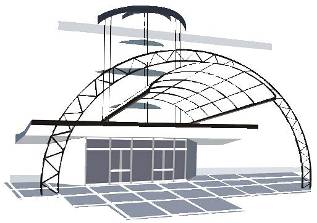 ZAWIADOMIENIEV Międzynarodowa Internetowa Naukowo-Praktyczna Konferencja młodych naukowców i studentów «AKTUALNE PROBLEMY AUTOMATYKI I STEROWANIA»30 listopada 2017 rokuWymagania dotyczące materiałów autorskich, które odnoszą się na konferencję:     1. Uczestnicy są akceptowane tylko wcześniej nie publikowane materiały  chronione prawami autorskimi - naukowe (praktyczne) artykułów, recenzji (artykuły przeglądowe), przeglądu istotnych tematów konferencji.2. Artykuł musi mieć następujące istotne elementy: Oświadczenie problemu; Analiza najnowszych badań oraz publikacji na ten temat; formułowanie celów artykułu (problem); badania i wyjaśnienie wyników naukowych materiałów prezentacyjne; wyraźne wnioski, które są zgodne z celami i stan badań i perspektywy dla przyszłej pracy w tej dziedzinie.3. Artykuły powinny mieć objętość 4-6 stron, przygotowany w edytorze tekstu MS Word jako format pliku *.doc. Nazwy plików muszą zawierać nazwisko autora (pierwszy współautor).4. Prezentacja artykułu powinny być jasne, jasne, pouczające i spełniać wymagania Komitetu Ukrainy stanu Akredytacji. (Raport Wyższej  Atestacyjnej Komisji Ukrainy na Ukrainie, 2003, № 1, str. 2).5. Ogólne wymagania dotyczące projektowania:
Format papieru A4, orientacja - portret; margines prawy - 2,5 cm, górny, dolny i lewy margines - 2,0 cm. Od brzegu do zewnętrznego nagłówka - 1,25 cm, dolny - 1,25 cm.
Czapka artykułu: indeks  UDC, inicjały i nazwiska  autorów (pogrubione), nazwa organizacji, miasto, kraj (dla obcokrajowców), е-mail autora – rekrutowani w nowym wierszu czcionka Times New Roman Cyr rozmiar 11 pkt, pojedynczy odstęp oraz wyrównany do lewej stronie. Tytuł artykułu umieszczony 1 cm poniżej nazwy organizacji, wpisane wielkimi literami Arial Cyr rozmiar 11 pt, pogrubiony oraz wyrównany centralnie.Abstrakty (na języku oryginalnym i angielskim) powinny być zwiększone (do 500-800 znaków) musi zawierać autorów, tytuł artykułu i podsumowanie jego zawartości i umieszcza 1 cm poniżej tytułu artykułu, rekrutowani od 1cm wcięcia czcionki Times New Roman Cyr rozmiar 11 pkt, pojedynczy odstęp oraz wyrównany na całej szerokości.Poniższe adnotacji muszą wskazać słowa kluczowe: od 5 do 10 słów (zwrotów), czcionka Times New Roman Cyr 11, styl - kursywa, wyrównany na całej szerokości. Główny tekst jest umieszczony 1 cm poniżej adnotacji, rekrutowane z nowego tiret 1 cm czcionka Times New Roman Cyr rozmiar 11 pkt, pojedynczy odstęp oraz wyrównany na całej szerokości.Tekst przedstawić bez myślników. Podział na strony oraz dzielenie wyrazów słów nie używać!Dla formuły pisania używać edytor równań MS Word (używać czcionek: Symbol, Times New Roman Cyr; rozmiary czcionek: regularne 12 pkt, wielki indeks 7 pkt, drobne indeks 5 pkt, wielki symbol 18 pkt, mały symbol 12pt). Formuła wyrównane centralnie i nie powinna zająć więcej niż 5/6 szerokości linii. Zaleca się formuły ponumerować.Dozwolone korzystania ilustracj (rysunki, schematy, wykresy, fotografie, itp.). Jeżeli grafika jest tworzona bezpośrednio w edytorze tekstu za pomocą odpowiedniego paska narzędzi, to koniecznie musi być zgrupowane i wstawione w tekst bez zawijania (!!!). Ilustracje powinny być umieszczone w tekście, wyrównanie podpisy (rys. 1. Schemat ...) po szerokości z nowego tiret 1 cm. Ilustracje muszą być jasne i kontrastowe.Tablicy umieszczony w tekście, a ich szerokość powinna być mniejsza od szerokości linii na 1 cm. Powyżej tablicy umieścić jej numer seryjny (Tablica 1) wyrównanie po prawej stronie, przy którym umieścić nazwę tablicy z wyrównaniem centralnym.Wykaz źródeł (wykaz bibliografii), o którym mowa w artykule, jest zaprojektowany zgodnie z normą ISO podane na końcu artykułu (przez przez odniesienia) pod pozycją "MATERIAŁY REFERENCYJNE" (czcionka Times New Roman Cyr, przedstawiając - duże litery, pogrubiony, rozmiar 11 pkt) na 1 cm poniżej ostatniej linii. Obowiązkowa obecność linków do odniesienia użytych w tekście artykułu. Ilość linków powinna podkreślić, że autor dokładnie recenzja badania w tej dziedzinie oraz co najmniej 8 odnośników.6. Za publikację w czasopiśmie artykuł musi towarzyszyć recenzję zewnętrzny. Na końcu artykułu wskazuje obowiązkowy nazwisko, stanowisko, stopień naukowy, rangi akademicki recenzentów artykułu.Plik artykułu należy nazwać: Nazwisko.doc, dla przykładu: Iwanow_P.doc.Plik aplikacji należy nazwać: Nazwisko_ aplikacja.doc, dla przykładu: Iwanow_P_ aplikacja.doc.
PRZYKŁADOWE ARTYKUŁYUDC 651.3:518.5L.Gumeniuk, B.ArtemchukNarodowy Uniwersytet Techniczny Łuck, UkrainaE-mail: logstudentua@gmail.com< przerwa >AUTOMATYZACJĘ PROCESU PLANOWANIA SIĘ ZA POMOCĄ TECHNOLOGII WEB< przerwa >W pracy opracowano nowe oprogramowanie CMS Drupal oparte (PHP/MySQL) ....Słowa kluczowe: rozkład uniwersytetu, automatyzacji planowania, portal, MySQL.< przerwa >L. Gumeniuk, B. Artemchuk. Automatization of assembling process of schedule, using web-technology. New software is developed in this work, using CMS Drupal (PHP/MySQL), ...Keywords: schedule university automation scheduling, web-portal, MySQL.< przerwa >Oświadczenie problemu. Sesje planowania zadań dla szkół .........Wnioski. Zatem proponowany ....< przerwa >MATERIAŁY REFERENCYJNE:Г.К Вороновский. Генетические алгоритмы, Харьков Основа, 1997 Бевз С.В. Автоматизація процесу формування розкладу сесії / С.В. Бевз, В. В. Войтко, С. М. Бурбело // Оптико-електронні інформаційно-енергетичні технології. — 2009. — № 2 (18). — С. 5-12.NazwiskoImięStopień naukowyStanowisko Miejsce pracyAdresTelefonЕ-mailTytuł prezentacjiKategoria * 1 23 4 5 6Nazwiska współautorow